		Соглашение		О принятии единообразных технических предписаний для колесных транспортных средств, предметов оборудования и частей, которые могут быть установлены и/или использованы на колесных транспортных средствах, 
и об условиях взаимного признания официальных утверждений, выдаваемых на основе этих предписаний*(Пересмотр 2, включающий поправки, вступившие в силу 16 октября 1995 года)		Добавление 48 – Правила № 49		Пересмотр 5 − Поправка 5Дополнение 8 к поправкам серии 05 − Дата вступления в силу: 9 февраля 2017 года		Единообразные предписания, касающиеся подлежащих принятию мер по ограничению выбросов загрязняющих газообразных веществ и взвешенных частиц двигателями с воспламенением от сжатия и двигателями с принудительным зажиганием, предназначенными для использования на транспортных средствахНастоящий документ опубликован исключительно в информационных целях. Аутентичным и юридически обязательным текстом является документ ECE/TRANS/WP.29/2016/40.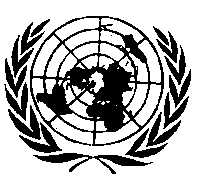 ОРГАНИЗАЦИЯ ОБЪЕДИНЕННЫХ НАЦИЙПриложение 4B, пункты 9.2.1 и 9.2.1.1 изменить следующим образом:«9.2.1	Проверка линейности 9.2.1.1	ВведениеПроверку линейности проводят для каждой измерительной системы, перечисленной в таблице 7. Измерительную систему выставляют минимум по 10 исходным значениям либо в соответствии с другими указаниями. Для проверки на линейность отдельно давления и температуры отбирают по крайней мере три исходных значения. Измеренные значения сопоставляют с исходными с использованием линейной регрессии методом наименьших квадратов в соответствии с уравнением 11. Максимальные предельные значения в таблице 7 означают максимальные значения, ожидаемые в ходе испытания.».E/ECE/324/Rev.1/Add.48/Rev.5/Amend.5−E/ECE/TRANS/505/Rev.1/Add.48/Rev.5/Amend.5E/ECE/324/Rev.1/Add.48/Rev.5/Amend.5−E/ECE/TRANS/505/Rev.1/Add.48/Rev.5/Amend.5E/ECE/324/Rev.1/Add.48/Rev.5/Amend.5−E/ECE/TRANS/505/Rev.1/Add.48/Rev.5/Amend.522 February 2017